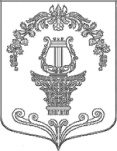 АДМИНИСТРАЦИЯ ТАИЦКОГО ГОРОДСКОГО ПОСЕЛЕНИЯ ГАТЧИНСКОГО МУНИЦИПАЛЬНОГО РАЙОНАПОСТАНОВЛЕНИЕОт 30.12.2019 г.                                                                                           №  663В соответствии со статьей 39 Федерального закона от 05.04.2013 года № 44-ФЗ "О контрактной системе в сфере закупок товаров, работ, услуг для обеспечения государственных и муниципальных нужд",  в целях осуществления закупок товаров, работ, услуг для нужд  муниципального образования  Таицкое городское поселение, на основании   Устава, постановляю:1. Утвердить Положение  о Единой комиссии  по осуществлению закупок товаров, работ, услуг, согласно приложения №  12. Сформировать и утвердить  персональный  состав Единой комиссии по осуществлению закупок товаров, работ, услуг для нужд (далее - Единая комиссия), согласно приложения № 2  3. Настоящее постановление подлежит опубликованию и размещению на официальном сайте администрации в информационно-телекоммуникационной  сети «Интернет»4. Контроль за выполнением настоящего постановления оставляю за собой. 
Глава администрацииТаицкого городского поселения		 			   И.В.Львович
                                                                                       Приложение 1к постановлению администрации от 30.12.2019 № 663                      Положение о Единой комиссии          по осуществлению закупок товаров, работ, услуг1. Общие положения1.1. Настоящее   положение определяет цели, задачи, функции, полномочия и порядок деятельности Единой комиссии по осуществлению закупок товаров, работ, услуг путем проведения конкурсов (открытый конкурс в электронной форме, конкурс с ограниченным участием в электронной форме, двухэтапный конкурс в электронной форме), электронного аукциона, запроса котировок в электронной форме и запроса предложений в электронной форме (далее - Единая комиссия), в том числе по осуществлению централизованных закупок.1.2. Единая комиссия в процессе своей деятельности руководствуется Конституцией Российской Федерации, Бюджетным кодексом Российской Федерации, Гражданским кодексом Российской Федерации, Федеральным законом от 05.04.2013 № 44-ФЗ "О контрактной системе в сфере закупок товаров, работ, услуг для обеспечения государственных и муниципальных нужд" (далее - Закон от 05.04.2013 N 44-ФЗ) иными действующими нормативными правовыми актами, регулирующими отношения в сфере закупок товаров, работ, услуг и настоящим Положением.1.3. Конкурсы (открытый конкурс в электронной форме, конкурс с ограниченным участием в электронной форме, двухэтапный конкурс в электронной форме), электронный аукцион, запрос котировок в электронной форме и запрос предложений в электронной форме вместе именуемые способы определения поставщика (подрядчика, исполнителя) в электронной форме проводятся уполномоченным органом, уполномоченным учреждением на основании решения заказчика.1.4. Заказчик вправе привлечь на основе контракта специализированную организацию для разработки документации о закупке, размещения в единой информационной системе в сфере закупок (далее - ЕИС) и на электронной площадке информации и электронных документов, выполнения иных функций, связанных с обеспечением проведения определения поставщика (подрядчика, исполнителя).1.5. В процессе осуществления своих полномочий Единая комиссия взаимодействует с контрактной службой (контрактным управляющим) Заказчика и специализированной организацией (в случае ее привлечения Заказчиком) в порядке, установленном Законом от 05.04.2013 № 44-ФЗ и настоящим Положением.2. Цели создания и принципы работы Единой комиссии2.1. Единая комиссия создается в целях определения поставщиков (подрядчиков, исполнителей) путем проведения конкурсов (открытый конкурс в электронной форме, конкурс с ограниченным участием в электронной форме, двухэтапный конкурс в электронной форме), электронного аукциона, запроса котировок в электронной форме и запроса предложений в электронной форме.2.2. Исходя из целей деятельности Единой комиссии, определенных в пункте 2.1 настоящего Положения задачами Единой комиссии являются:2.2.1. Обеспечение эффективности и экономичности использования выделенных средств бюджетного финансирования на приобретение товаров, работ, услуг и реализация мер, направленных на сокращение издержек Заказчика.2.2.2. Обеспечение добросовестной конкуренции, недопущение дискриминации, введения ограничений или преимуществ для отдельных участников закупки, за исключением случаев, если такие преимущества установлены действующим законодательством Российской Федерации.2.2.3. Устранение возможностей злоупотребления и коррупции при определении поставщиков (подрядчиков, исполнителей).2.2.4. Недопущение разглашения сведений, ставших известными в ходе проведения процедур определения поставщиков (подрядчиков, исполнителей), в случаях, установленных действующим законодательством Российской Федерации.3. Порядок создания и работы Единой комиссии3.1. Единая комиссия является коллегиальным органом, действующим на постоянной основе.3.2. Персональный состав Единой комиссии, ее председатель, заместитель председателя, члены Единой комиссии, порядок работы Единой комиссии утверждаются:

-  Постановлением заказчика при осуществлении закупок путем проведения запроса котировок в электронной форме и запроса предложений в электронной форме;3.3. Число членов Единой комиссии должно быть не менее пяти человек. Все члены Единой комиссии обладают правом решающего голоса.3.4. Состав Единой комиссии должен на пятьдесят процентов состоять из лиц, прошедших профессиональную переподготовку или повышение квалификации в сфере закупок, а также лиц, обладающих специальными знаниями, относящимися к объекту закупки.3.5. Единую комиссию возглавляет председатель, а в его отсутствие - заместитель председателя.3.6. На заседание Единой комиссии может быть приглашён   ответственный за подготовку документации в рамках законодательства о контрактной системе в сфере закупок товаров, работ, услуг для обеспечения государственных и муниципальных нужд или контрактный управляющий.3.7. Функциональные обязанности членов Единой комиссии определяются настоящим Положением.3.8. При проведении конкурсов для заключения контрактов на создание произведений литературы или искусства, исполнения (как результата интеллектуальной деятельности), на финансирование проката или показа национальных фильмов в состав Единой комиссии должны включаться лица творческих профессий в соответствующей области литературы или искусства. Число таких лиц должно составлять не менее чем пятьдесят процентов общего числа членов Единой комиссии.3.9. Членами Единой комиссии не могут быть:
эксперты, которые оценивали конкурсную документацию, конкурсные заявки, участников предквалификационного отбора, соответствие участников конкурса дополнительным требованиям;
- участники закупки, которые подали заявки, состоят в штате организаций, которые подали заявки на участие в закупке;
- акционеры, члены правления, кредиторы организаций - участников закупки;
- должностные лица контрольного органа в сфере закупок, которые непосредственно контролируют сферу закупок;                                                        
- лицо, состоящее в браке с руководителем участника закупки;
- близкие родственники руководителя - участника закупки (родители, дети, дедушка, бабушка, внуки, полнородные и неполнородные братья и сестры);
- усыновители руководителя или усыновленные руководителем участника закупки.3.10. Замена члена Единой комиссии осуществляется по решению:

- заказчика при осуществлении закупок путем проведения  конкурсных процедур  в электронной форме;                                                                                                               Замена члена Единой комиссии осуществляется незамедлительно после выявления его несоответствия требованиям законодательства о контрактной системе в сфере закупок товаров, работ, услуг для обеспечения государственных и муниципальных нужд либо сразу после выявления обстоятельств: болезнь, отпуск или увольнение члена Комиссии.3.11. Единая комиссия правомочна осуществлять свои функции, если на ее заседании присутствует не менее чем пятьдесят процентов общего числа ее членов.3.12. Члены Единой комиссии должны быть своевременно уведомлены о месте, дате и времени проведения заседания.3.13. Уведомление членов Единой комиссии о месте, дате и времени проведения заседаний Единой комиссии осуществляется не позднее, чем за два рабочих дня до даты проведения такого заседания посредством, телефонограммы, направления письменных приглашений, содержащих сведения о повестке дня заседания.3.14. Решения Единой комиссии принимается открытым голосованием простым большинством голосов присутствующих на заседании членов Единой комиссии. Каждому члену Единой комиссии принадлежит один голос, член Единой комиссии не вправе воздержаться от голосования.3.15. При равенстве голосов решающим признается голос председателя Единой комиссии.3.16. Сведения о голосовании каждого члена Единой комиссии вносится в протокол, который подписывается всеми присутствующими в заседании членами Единой комиссии.3.17. Принятие решения членами Единой комиссии путем проведения заочного голосования, а также делегирование ими своих полномочий иным лицам не допускаются. Правомочными являются лишь те решения, которые приняты путем голосования исключительно в рамках проведения очного заседания в достаточном количественном составе.3.18. Председатель Единой комиссии либо лицо, его замещающее:
- осуществляет общее руководство работой Единой комиссии и обеспечивает выполнение настоящего Положения;                                                                                           - проводит заседания Единой комиссии, объявляет заседание правомочным или выносит решение о его переносе в случае отсутствия кворума;
- принимает решение о проведении внеочередного заседания Единой комиссии;
- определяет порядок рассмотрения обсуждаемых вопросов;
- распределяет, в случае необходимости, обязанности между членами Единой комиссии;
- выносит на обсуждение Единой комиссии вопрос о привлечении к работе Единой комиссии экспертов и экспертных организаций;
- контролирует выполнение решений Единой комиссии и иных поручений, касающихся вопросов закупок товаров, работ, услуг для заказчиков;
- подписывает протоколы, составленные в ходе работы Единой комиссии;
- осуществляет иные полномочия в соответствии с законодательством Российской Федерации, настоящим Положением.3.19.   Заместитель председателя Единой комиссии:                                                     - осуществляет подготовку заседаний Единой комиссии, включая оформление и рассылку необходимых документов, информирование членов Единой комиссии по всем вопросам, относящимся к их функциям, в том числе извещение членов Единой комиссии, а также лиц, принимающих участие в работе Единой комиссии, о времени и месте проведения заседаний и обеспечение членов Единой комиссии необходимыми материалами;
- готовит проекты протоколов заседаний Единой комиссии;
- проводит процедуру подписания протоколов всеми членами Единой комиссии;
- оформляет и размещает в единой информационной системе в сфере закупок протоколы заседаний Единой комиссии в установленные законодательством о контрактной системе в сфере закупок товаров, работ, услуг для обеспечения государственных и муниципальных нужд сроки;                                                                                                                    -обеспечивает взаимодействие с  контрактным управляющим в соответствии с  должностной инструкцией контрактного управляющего;
- осуществляет иные действия организационно-технического характера.3.20. Члены Единой комиссии обязаны:
- лично присутствовать на заседаниях Единой комиссии. Отсутствие на заседаниях Единой комиссии допускается только по уважительным причинам в соответствии с трудовым законодательством Российской Федерации;
- выступать по вопросам повестки дня на заседаниях Единой комиссии;
- проверять правильность содержания протоколов заседаний Единой комиссии;
- излагать в письменном виде "особое мнение" с занесением его в протоколы заседаний Единой комиссии (в случае несогласия с решениями комиссии).4. Права и обязанности Единой комиссии, членов Единой комиссии4.1. Единая комиссия обязана:
- знать и руководствоваться в своей деятельности законодательством Российской Федерации в сфере закупок товаров, работ, услуг и настоящим Положением;
- до начала проведения процедуры осуществления закупки ознакомиться со всеми подготовленными по процедуре документами;
- отказать участнику закупки в допуске к участию в случаях, установленных законодательством о контрактной системе в сфере закупок товаров, работ, услуг для обеспечения государственных и муниципальных нужд;
- учитывать особенности осуществления закупок у субъектов малого предпринимательства в соответствии с законодательством Российской Федерации;
- учитывать преимущества в пользу заявок на участие в закупках, поданных от имени учреждений (предприятий) уголовно-исполнительной системы и (или) организаций инвалидов, социально ориентированных некоммерческих организаций, а также содержащих предложения о поставке товаров российского происхождения, в случае если в извещении о проведении закупки содержится указание на такие преимущества;
- оценивать и сопоставлять заявки на участие в конкурсе (открытый конкурс в электронной форме, конкурс с ограниченным участием в электронной форме, двухэтапный конкурс в электронной форме), электронном аукционе и запросе предложений в электронной форме в соответствии с порядком и критериями, установленными в документации;
- рассматривать заявки на соответствие их требованиям, установленным в извещении о проведении запроса котировок в электронной форме, оценивать данные заявки;
- осуществлять предварительный отбор участников закупки, вести протокол рассмотрения заявок на участие в предварительном отборе в случаях, предусмотренных Законом;
- не проводить переговоры с участниками закупки;
- не допускать разглашения сведений, ставших известными в ходе проведения процедур закупок;
- исполнять предписания уполномоченных на осуществление контроля в сфере закупок федерального органа исполнительной власти, органа исполнительной власти субъекта Российской Федерации, об устранении выявленных ими нарушений законодательства Российской Федерации и (или) иных нормативных правовых актов Российской Федерации, субъекта Федерации о закупках.4.2. Единая комиссия вправе:
- переносить заседания Единой комиссии на другое время (при необходимости);
- привлекать к своей работе экспертов и экспертные организации (при необходимости);
- обратиться к заказчику за разъяснениями по объекту закупки;
- давать рекомендации заказчику.4.3. Члены Единой комиссии вправе:

- выступать по вопросам повестки дня на заседаниях Единой комиссии;
- проверять правильность содержания составляемых Единой комиссией протоколов, в том числе правильность отражения в этих протоколах своего выступления.
4.4. Члены Единой комиссии обязаны:
- присутствовать на заседаниях Единой комиссии, за исключением случаев, вызванных уважительными причинами (временная нетрудоспособность, командировка и другие уважительные причины);
- принимать решения в пределах своей компетенции;

- информировать заказчика о том, что у них появилась личная заинтересованность в заключении и исполнении контракта.
Личная заинтересованность - это возможность получать доходы в виде денег, ценностей, имущества, в том числе имущественных прав или услуг имущественного характера для себя или третьих лиц.5. Порядок осуществления процедуры определения поставщика (подрядчика, исполнителя) в электронной форме5.1. При осуществлении процедуры определения поставщика (подрядчика, исполнителя) путем проведения открытого конкурса в электронной форме в обязанности Единой комиссии входит следующее:5.1.1. Единая комиссия рассматривает и оценивает первые части заявок на участие в открытом конкурсе в электронной форме. Срок рассмотрения и оценки первых частей заявок не может превышать пять рабочих дней, а в случае, если начальная (максимальная) цена контракта не превышает 1 млн.руб., - один рабочий день с даты окончания срока подачи указанных заявок.

В случае проведения открытого конкурса в электронной форме на поставку товара, выполнение работы либо оказание услуги в сфере науки, культуры или искусства этот срок не может превышать 10 рабочих дней с даты окончания срока подачи указанных заявок независимо от начальной (максимальной) цены контракта.5.1.2. По результатам рассмотрения и оценки первых частей заявок Единая комиссия принимает решение о допуске участника закупки, подавшего заявку на участие в таком конкурсе, к участию в нем и признании этого участника закупки участником такого конкурса или об отказе в допуске к участию в таком конкурсе в порядке и по основаниям, которые предусмотрены частью 3 статьи 54.5 Федерального закона от 05.04.2013 N 44-ФЗ "О контрактной системе в сфере закупок товаров, работ, услуг для обеспечения государственных и муниципальных нужд" (далее - Закон от 05.04.2013 г. N 44-ФЗ).

Отказ в допуске к участию в открытом конкурсе в электронной форме по основаниям, не предусмотренным частью 3 статьи 54.5 Закона от 05.04.2013 N 44-ФЗ, не допускается.5.1.3. Единая комиссия оценивает первые части заявок на участие в открытом конкурсе в электронной форме участников закупки, допущенных к участию в таком конкурсе, по критерию, установленному пунктом 3 части 1 статьи 32 Закона от 05.04.2013 N 44-ФЗ (при установлении этого критерия в конкурсной документации).

Единая комиссия не оценивает заявки на участие в открытом конкурсе в электронной форме в случае признания конкурса несостоявшимся в соответствии с частью 8 статьи 54.5 Закона от 05.04.2013 N 44-ФЗ.5.1.4. По результатам рассмотрения и оценки первых частей заявок на участие в открытом конкурсе в электронной форме Единая комиссия оформляет протокол рассмотрения и оценки первых частей заявок. Протокол подписывают все присутствующие на заседании Единой комиссии ее члены не позднее даты окончания срока рассмотрения первых частей заявок на участие в таком конкурсе. Указанный протокол должен содержать информацию:

- место, дату, время рассмотрения и оценки первых частей заявок на участие в открытом конкурсе в электронной форме;

- идентификационные номера заявок на участие в открытом конкурсе в электронной форме;
- сведения о допуске участника закупки, подавшего заявку на участие в открытом конкурсе в электронной форме, и признании его участником такого конкурса или об отказе в допуске к участию в таком конкурсе с обоснованием этого решения, в том числе с указанием положений Закона от 05.04.2013 N 44-ФЗ, конкурсной документации, которым не соответствует заявка на участие в конкурсе, и положений заявки на участие в конкурсе, которые не соответствуют требованиям, установленным конкурсной документацией;
- решение каждого присутствующего члена Единой комиссии в отношении каждого участника открытого конкурса в электронной форме о допуске к участию в таком конкурсе и признании его участником такого конкурса или об отказе в допуске к участию в таком конкурсе;
- порядок оценки заявок на участие в открытом конкурсе в электронной форме по критерию, установленному пунктом 3 части 1 статьи 32 Закона от 05.04.2013 N 44-ФЗ (при установлении этого критерия в конкурсной документации), и решение каждого присутствующего члена Единой комиссии в отношении каждого участника открытого конкурса в электронной форме о присвоении участнику баллов по указанному критерию, предусмотренному конкурсной документацией.

Если по результатам рассмотрения и оценки первых частей заявок на участие в открытом конкурсе в электронной форме Единая комиссия приняла решение об отказе в допуске к участию в таком конкурсе всех участников закупки, подавших заявки на участие в нем, или о признании только одного участника закупки, подавшего заявку на участие в таком конкурсе, его участником, открытый конкурс в электронной форме признается несостоявшимся. В протокол рассмотрения и оценки первых частей заявок вносится информация о признании конкурса несостоявшимся.5.1.5. Единая комиссия рассматривает и оценивает вторые части заявок на участие в открытом конкурсе в электронной форме. Срок рассмотрения и оценки вторых частей заявок на участие в открытом конкурсе в электронной форме не может превышать три рабочих дня, а в случае, если начальная (максимальная) цена контракта не превышает 1 млн.руб., указанный срок не может превышать один рабочий день с даты направления оператором электронной площадки заказчику вторых частей заявок на участие в таком конкурсе.
В случае проведения открытого конкурса в электронной форме на поставку товара, выполнение работы либо оказание услуги в сфере науки, культуры или искусства этот срок не может превышать пять рабочих дней с даты направления заказчику вторых частей заявок на участие в открытом конкурсе в электронной форме независимо от начальной (максимальной) цены контракта.5.1.6. Единая комиссия на основании результатов рассмотрения вторых частей заявок принимает решение о соответствии или о несоответствии заявки на участие в конкурсе требованиям, установленным конкурсной документацией, в порядке и по основаниям, которые предусмотрены статьей 54.7 Закона от 05.04.2013 N 44-ФЗ. В случае установления недостоверности информации, представленной участником открытого конкурса в электронной форме, Единая комиссия отстраняет такого участника от участия в конкурсе на любом этапе его проведения.5.1.7. Единая комиссия оценивает вторые части заявок на участие в открытом конкурсе в электронной форме, в отношении которых принято решение о соответствии требованиям, установленным конкурсной документацией, для выявления победителя такого конкурса на основе критериев, указанных в конкурсной документации и относящихся ко второй части заявки (при установлении этих критериев в конкурсной документации). Единая комиссия не оценивает заявки в случае признания открытого конкурса в электронной форме несостоявшимся в соответствии с частью 9 статьи 54.7 Закона от 05.04.2013 N 44-ФЗ.5.1.8. Результаты рассмотрения и оценки вторых частей заявок на участие в открытом конкурсе в электронной форме Единая комиссия фиксирует в протоколе рассмотрения и оценки вторых частей заявок на участие в открытом конкурсе в электронной форме. Протокол подписывают все присутствующие на заседании члены Единой комиссии не позднее даты окончания рассмотрения вторых частей заявок. Данный протокол должен содержать информацию:
- место, дату, время рассмотрения и оценки вторых частей заявок на участие в открытом конкурсе в электронной форме;
- сведения об участниках открытого конкурса в электронной форме, заявки которых были рассмотрены;
- сведения о соответствии или несоответствии заявки на участие в открытом конкурсе в электронной форме требованиям, установленным конкурсной документацией, с обоснованием этого решения, в том числе с указанием положений Закона от 05.04.2013 N 44-ФЗ, конкурсной документации, которым не соответствует заявка, и положений заявки, которые не соответствуют этим требованиям;
- решение каждого присутствующего члена Единой комиссии в отношении заявки на участие в открытом конкурсе в электронной форме каждого его участника;
- порядок оценки заявок на участие в открытом конкурсе в электронной форме по критериям, установленным конкурсной документацией, и решение каждого присутствующего члена Единой комиссии в отношении каждого участника открытого конкурса в электронной форме о присвоении ему баллов по таким критериям, за исключением критерия, указанного в пункте 3 части 1 статьи 32 Закона от 05.04.2013 N 44-ФЗ.

Если по результатам рассмотрения вторых частей заявок на участие в открытом конкурсе в электронной форме Единая комиссия отклонила все такие заявки или только одна такая заявка и подавший ее участник соответствуют требованиям, установленным конкурсной документацией, открытый конкурс в электронной форме признается несостоявшимся. В протокол рассмотрения и оценки вторых частей заявок вносят информацию о признании открытого конкурса в электронной форме несостоявшимся.5.1.9. Единая комиссия на основании результатов оценки заявок на участие в открытом конкурсе в электронной форме, содержащихся в протоколах рассмотрения и оценки первых и вторых частей заявок, присваивает каждой заявке порядковый номер в порядке уменьшения степени выгодности содержащихся в них условий исполнения контракта.
Заявке на участие в конкурсе, в которой содержатся лучшие условия исполнения контракта, присваивают первый номер. Если в нескольких заявках на участие в конкурсе содержатся одинаковые условия исполнения контракта, меньший порядковый номер присваивают заявке, которая поступила ранее других заявок, содержащих такие же условия.
Если конкурсной документацией предусмотрено право заказчика заключить контракты с несколькими участниками открытого конкурса в электронной форме, то первый номер присваивают нескольким заявкам, содержащим лучшие условия исполнения контракта. Число заявок, которым присвоен первый номер, не должно превышать количество контрактов, указанное в конкурсной документации.
5.1.10. Результаты рассмотрения заявок на участие в открытом конкурсе в электронной форме Единая комиссия фиксирует в протоколе подведения итогов открытого конкурса в электронной форме. Протокол подписывают все присутствующие на заседании члены комиссии. Указанный протокол должен содержать информацию:

- сведения об участниках открытого конкурса в электронной форме, заявки на участие в таком конкурсе которых были рассмотрены;
- сведения о допуске участника закупки, подавшего заявку на участие в конкурсе, с указанием ее идентификационного номера, к участию в таком конкурсе и признании этого участника закупки участником такого конкурса или об отказе в допуске к участию в таком конкурсе с обоснованием решения, в том числе с указанием положений Закона от 05.04.2013 N 44-ФЗ, конкурсной документации, которым не соответствует заявка, и положений заявки, которые не соответствуют требованиям, установленным конкурсной документацией;
- решение каждого присутствующего члена Единой комиссии в отношении каждого участника конкурса о допуске к участию в нем и о признании его участником или об отказе в допуске к участию в таком конкурсе;
- сведения о соответствии или несоответствии заявок на участие в открытом конкурсе в электронной форме требованиям, установленным конкурсной документацией, с обоснованием этого решения, в том числе с указанием положений Закона от 05.04.2013 N 44-ФЗ, которым не соответствует заявка, и положений заявки на участие в конкурсе, которые не соответствуют этим требованиям;
- решение каждого присутствующего члена Единой комиссии в отношении заявки на участие в открытом конкурсе в электронной форме каждого его участника;
- порядок оценки заявок по критериям, установленным конкурсной документацией, и решение каждого присутствующего члена Единой комиссии в отношении каждого участника конкурса о присвоении ему баллов по установленным критериям;
- присвоенные заявкам значения по каждому из предусмотренных критериев оценки заявок на участие в конкурсе;
- принятое на основании результатов оценки заявок на участие в конкурсе решение о присвоении заявкам порядковых номеров;
- наименование (для юридических лиц), фамилия, имя, отчество (при наличии) (для физических лиц), почтовые адреса участников открытого конкурса в электронной форме, заявкам которых присвоены первый и второй номера.5.1.11. При осуществлении процедуры определения поставщика (подрядчика, исполнителя) путем проведения открытого конкурса в электронной форме Единая комиссия также выполняет иные действия в соответствии с положениями Закона от 05.04.2013 N 44-ФЗ.5.2. При осуществлении процедуры определения поставщика (подрядчика, исполнителя) путем проведения конкурса с ограниченным участием в электронной форме в обязанности Единой комиссии входит следующее:5.2.1. Единая комиссия признает заявки на участие в конкурсе с ограниченным участием в электронной форме не соответствующими требованиям, установленным конкурсной документацией, в случаях, предусмотренных частью 4 статьи 54.7 Закона от 05.04.2013 N 44-ФЗ, а также в случае несоответствия участника требованиям, установленным конкурсной документацией в соответствии с частью 2 статьи 31 Закона от 05.04.2013 N 44-ФЗ.
Если по результатам рассмотрения вторых частей заявок на участие в конкурсе с ограниченным участием в электронной форме Единая комиссия отклонила все заявки или только одна такая заявка и подавший ее участник соответствуют требованиям, установленным конкурсной документацией, в том числе единым требованиям и дополнительным требованиям, конкурс с ограниченным участием в электронной форме признают несостоявшимся.5.2.2. При осуществлении процедуры определения поставщика (подрядчика, исполнителя) путем конкурса с ограниченным участием в электронной форме Единая комиссия также выполняет иные действия в соответствии с положениями Закона от 05.04.2013 N 44-ФЗ.5.3. При осуществлении процедуры определения поставщика (подрядчика, исполнителя) путем проведения двухэтапного конкурса в электронной форме в обязанности Единой комиссии входит следующее:5.3.1. На первом этапе двухэтапного конкурса в электронной форме Единая комиссия проводит с участниками, подавшими первоначальные заявки, обсуждения любых содержащихся в этих заявках предложений участников такого конкурса в отношении объекта закупки. При обсуждении Единая комиссия обязана обеспечить равные возможности для участия в этих обсуждениях всем участникам двухэтапного конкурса в электронной форме. На обсуждении предложений каждого участника такого конкурса вправе присутствовать все его участники.
Срок проведения первого этапа двухэтапного конкурса в электронной форме не может превышать двадцать дней с даты окончания срока подачи первоначальных заявок на участие в таком конкурсе.5.3.2. Результаты состоявшегося на первом этапе двухэтапного конкурса обсуждения Единая комиссия фиксирует в протоколе первого этапа двухэтапного конкурса в электронной форме. Протокол подписывают все присутствующие члены Единой комиссии по окончании первого этапа такого конкурса и не позднее рабочего дня, следующего за датой подписания указанного протокола, размещают в единой информационной системе в сфере закупок и на электронной площадке.
В протоколе первого этапа двухэтапного конкурса в электронной форме указывают:
- место, дату и время проведения первого этапа конкурса;
- наименование (для юридического лица), фамилию, имя, отчество (при наличии) (для физического лица), адрес электронной почты каждого участника конкурса;
- предложения в отношении объекта закупки.

Если по результатам первого этапа двухэтапного конкурса в электронной форме ни один участник не признан соответствующим установленным единым требованиям и дополнительным требованиям или только один участник двухэтапного конкурса признан соответствующим указанным требованиям, такой конкурс признается несостоявшимся.5.3.3. Окончательные заявки на участие в двухэтапном конкурсе в электронной форме подаются участниками первого этапа конкурса, рассматриваются и оцениваются Единой комиссией в порядке, установленном Законом от 05.04.2013 N 44-ФЗ о проведении открытого конкурса в электронной форме, в сроки, установленные для проведения открытого конкурса в электронной форме и исчисляемые с даты рассмотрения окончательных заявок на участие в двухэтапном конкурсе в электронной форме.
Участник двухэтапного конкурса в электронной форме, принявший участие в проведении его первого этапа, вправе отказаться от участия во втором этапе такого конкурса.
5.3.4. Если по окончании срока подачи окончательных заявок на участие в двухэтапном конкурсе в электронной форме подана только одна такая заявка или не подано ни одной такой заявки, либо только одна заявка признана соответствующей Закону от 05.04.2013 N 44-ФЗ и конкурсной документации, либо Единая комиссия отклонила все такие заявки, двухэтапный конкурс в электронной форме признается несостоявшимся.5.3.5. При осуществлении процедуры определения поставщика (подрядчика, исполнителя) путем двухэтапного конкурса Единая комиссия также выполняет иные действия в соответствии с положениями Закона от 05.04.2013 N 44-ФЗ.5.4. При осуществлении процедуры определения поставщика (подрядчика, исполнителя) путем проведения электронного аукциона Единая комиссия осуществляет следующие функции:5.4.1. Единая комиссия проверяет первые части заявок на участие в электронном аукционе на соответствие требованиям, установленным документацией о таком аукционе в отношении закупаемых товаров, работ, услуг. Срок рассмотрения первых частей заявок на участие в электронном аукционе не может превышать семь дней с даты окончания срока подачи указанных заявок, а в случае, если начальная (максимальная) цена контракта не превышает трех миллионов рублей, такой срок не может превышать один рабочий день с даты окончания срока подачи указанных заявок.5.4.2. По результатам рассмотрения первых частей заявок на участие в электронном аукционе Единая комиссия принимает решение о допуске участника закупки, подавшего заявку на участие в таком аукционе, к участию в нем и признании этого участника закупки участником такого аукциона или об отказе в допуске к участию в таком аукционе.

Участник электронного аукциона не допускается к участию в нем в случае:

- непредставления информации, предусмотренной частью 3 статьи 66 Закона от 05.04.2013 N 44-ФЗ, или предоставления недостоверной информации;
- несоответствия информации, предусмотренной частью 3 статьи 66 Закона от 05.04.2013 N 44-ФЗ, требованиям документации о таком аукционе.

Отказ в допуске к участию в электронном аукционе по иным основаниям не допускается.5.4.3. По результатам рассмотрения первых частей заявок на участие в электронном аукционе Единая комиссия оформляет протокол рассмотрения заявок на участие в таком аукционе, подписываемый всеми присутствующими на заседании Единой комиссии ее членами не позднее даты окончания срока рассмотрения данных заявок, и передает его в контрактную службу или контрактному управляющему заказчика.
Указанный протокол должен содержать информацию:
- об идентификационных номерах заявок на участие в таком аукционе;
- о допуске участника закупки, подавшего заявку на участие в таком аукционе, которой присвоен соответствующий идентификационный номер, к участию в таком аукционе и признании этого участника закупки участником такого аукциона или об отказе в допуске к участию в таком аукционе с обоснованием этого решения, в том числе с указанием положений документации о таком аукционе, которым не соответствует заявка на участие в нем, положений заявки на участие в таком аукционе, которые не соответствуют требованиям, установленным документацией о нем;
- о решении каждого члена Единой комиссии в отношении каждого участника такого аукциона о допуске к участию в нем и признании его участником или об отказе в допуске к участию в таком аукционе;
- о наличии среди предложений участников закупки, признанных участниками электронного аукциона, предложений о поставке товаров, происходящих из иностранного государства или группы иностранных государств, работ, услуг, соответственно выполняемых, оказываемых иностранными лицами, в случае, если условия, запреты, ограничения допуска товаров, работ, услуг установлены заказчиком в документации об электронном аукционе в соответствии со статьей 14 Закона от 05.04.2013 N 44-ФЗ.
Указанный протокол не позднее даты окончания срока рассмотрения заявок на участие в электронном аукционе направляется оператору электронной площадки и размещается в единой информационной системе в сфере закупок.5.4.4. В случае если по результатам рассмотрения первых частей заявок на участие в электронном аукционе Единая комиссия приняла решение об отказе в допуске к участию в таком аукционе всех участников закупки, подавших заявки на участие в нем, или о признании только одного участника закупки, подавшего заявку на участие в таком аукционе, его участником, такой аукцион признается несостоявшимся. В протокол, указанный в пункте 5.4.3 настоящего Положения, вносится информация о признании такого аукциона несостоявшимся.5.4.5. Единая комиссия рассматривает вторые части заявок на участие в электронном аукционе, информацию и электронные документы, направленные заказчику оператором электронной площадки в соответствии с частью 19 статьи 68 Закона от 05.04.2013 N 44-ФЗ, в части соответствия их требованиям, установленным документацией о таком аукционе.

Единой комиссией на основании результатов рассмотрения вторых частей заявок на участие в электронном аукционе принимается решение о соответствии или о несоответствии заявки на участие в таком аукционе требованиям, установленным документацией о таком аукционе, в порядке и по основаниям, которые предусмотрены статьей 69 Закона от 05.04.2013 N 44-ФЗ. Для принятия указанного решения Единая комиссия рассматривает информацию о подавшем данную заявку участнике такого аукциона, содержащуюся в реестре участников такого аукциона, получивших аккредитацию на электронной площадке.5.4.6. Единая комиссия рассматривает вторые части заявок на участие в электронном аукционе, направленных в соответствии с частью 19 статьи 68 Закона от 05.04.2013 N 44-ФЗ, до принятия решения о соответствии пяти таких заявок требованиям, установленным документацией о таком аукционе. В случае если в таком аукционе принимали участие менее чем десять его участников и менее чем пять заявок на участие в таком аукционе соответствуют указанным требованиям, Единая комиссия рассматривает вторые части заявок на участие в таком аукционе, поданных всеми его участниками, принявшими участие в нем. Рассмотрение данных заявок начинается с заявки на участие в таком аукционе, поданной его участником, предложившим наиболее низкую цену контракта, и осуществляется с учетом ранжирования данных заявок в соответствии с частью 18 статьи 68 Закона от 05.04.2013 N 44-ФЗ.
Общий срок рассмотрения вторых частей заявок на участие в электронном аукционе не может превышать три рабочих дня с даты размещения на электронной площадке протокола проведения электронного аукциона.
5.4.7. Заявка на участие в электронном аукционе признается не соответствующей требованиям, установленным документацией об аукционе, в случае:
- непредставления документов и информации, которые предусмотрены частью 11 статьи 24.1, частями 3 и 5 статьи 66 Закона от 5 апреля 2013 г. N 44-ФЗ, несоответствия указанных документов и информации требованиям, установленным документацией об аукционе, наличия в указанных документах недостоверной информации об участнике аукциона на дату и время окончания срока подачи заявок на участие в аукционе;
- несоответствия участника электронного аукциона требованиям, установленным в соответствии с частями 1, 1.1, 2 и 2.1 (при наличии таких требований) статьи 31 Закона от 5 апреля 2013 г. N 44-ФЗ;
- предусмотренном нормативными правовыми актами, принятыми в соответствии со статьей 14 Закона от 5 апреля 2013 г. N 44-ФЗ.
Принятие решения о несоответствии заявки на участие в электронном аукционе требованиям, установленным документацией о таком аукционе, по основаниям, не предусмотренным частью 6 статьи 69 Закона от 5 апреля 2013 г. N 44-ФЗ, не допускается.
Заявка на участие в электронном аукционе не может быть признана не соответствующей требованиям, установленным документацией о таком аукционе, в связи с отсутствием в ней информации и электронных документов, предусмотренных пунктом 5 части 5 статьи 66 Закона от 5 апреля 2013 г. N 44-ФЗ, а также пунктом 6 части 5 статьи 66 Закона от 5 апреля 2013 г. N 44-ФЗ, за исключением случая закупки товаров, работ, услуг, в отношении которых установлен запрет, предусмотренный статьей 14 Закона от 5 апреля 2013 г. N 44-ФЗ.5.4.8. Результаты рассмотрения заявок на участие в электронном аукционе фиксируются в протоколе подведения итогов электронного аукциона, который подписывается всеми участвовавшими в рассмотрении этих заявок членами Единой комиссии и передается в контрактную службу, контрактному управляющему.
Указанный протокол должен содержать информацию об идентификационных номерах пяти заявок на участие в аукционе (в случае принятия решения о соответствии пяти заявок на участие в аукционе требованиям, установленным документацией об аукционе, или в случае принятия Единой комиссией на основании рассмотрения вторых частей заявок на участие в аукционе, поданных всеми участниками аукциона, принявшими участие в нем, решения о соответствии более чем одной заявки на участие в аукционе, но менее чем пяти данных заявок установленным требованиям), которые ранжированы в соответствии с частью 18 статьи 68 Закона от 05.04.2013 N 44-ФЗ и в отношении которых принято решение о соответствии требованиям, установленным документацией об аукционе, или, если на основании рассмотрения вторых частей заявок на участие в аукционе, поданных всеми его участниками, принявшими участие в нем, принято решение о соответствии установленным требованиям более чем одной заявки на участие в аукционе, но менее чем пяти данных заявок, а также информацию об их идентификационных номерах, решение о соответствии или о несоответствии заявок на участие в аукционе требованиям, установленным документацией о нем, с обоснованием этого решения и с указанием положений Закона от 05.04.2013 N 44-ФЗ, которым не соответствует участник аукциона, положений документации об аукционе, которым не соответствует заявка на участие в нем, положений заявки на участие в аукционе, которые не соответствуют требованиям, установленным документацией о нем, информацию о решении каждого члена Единой комиссии в отношении каждой заявки на участие в аукционе.5.4.9. Участник электронного аукциона, который предложил наиболее низкую цену контракта и заявка на участие в таком аукционе которого соответствует требованиям, установленным документацией о нем, признается победителем такого аукциона.
5.4.10. В случае если Единой комиссией принято решение о несоответствии требованиям, установленным документацией об электронном аукционе, всех вторых частей заявок на участие в нем или о соответствии указанным требованиям только одной второй части заявки на участие в нем, такой аукцион признается несостоявшимся.5.4.11. В случае если электронный аукцион признан несостоявшимся в связи с тем, что по окончании срока подачи заявок на участие в таком аукционе подана только одна заявка на участие в нем, Единая комиссия в течение трех рабочих дней с даты получения единственной заявки на участие в таком аукционе и соответствующих документов рассматривает эту заявку и эти документы на предмет соответствия требованиям Закона от 05.04.2013 N 44-ФЗ и документации о таком аукционе и направляет оператору электронной площадки протокол рассмотрения единственной заявки на участие в таком аукционе, подписанный членами Единой комиссии.
Указанный протокол должен содержать следующую информацию:
- решение о соответствии участника такого аукциона, подавшего единственную заявку на участие в таком аукционе, и поданной им заявки требованиям Закона от 05.04.2013 N 44-ФЗ и документации о таком аукционе либо о несоответствии данного участника и поданной им заявки требованиям Закона от 05.04.2013 N 44-ФЗ и (или) документации о таком аукционе с обоснованием этого решения, в том числе с указанием положений Закона от 05.04.2013 N 44-ФЗ и (или) документации о таком аукционе, которым не соответствует единственная заявка на участие в таком аукционе;
- решение каждого члена Единой комиссии о соответствии участника такого аукциона и поданной им заявки требованиям Закона от 05.04.2013 N 44-ФЗ и документации о таком аукционе либо о несоответствии указанного участника и поданной им заявки на участие в таком аукционе требованиям Закона от 05.04.2013 N 44-ФЗ и (или) документации о таком аукционе.5.4.12. В случае,  если электронный аукцион признан несостоявшимся в связи с тем, что Единой комиссией принято решение о признании только одного участника закупки, подавшего заявку на участие в таком аукционе, его участником, Единая комиссия в течение трех рабочих дней с даты получения заказчиком второй части этой заявки единственного участника такого аукциона и соответствующих документов рассматривает данную заявку и указанные документы на предмет соответствия требованиям Закона от 05.04.2013 N 44-ФЗ и документации о таком аукционе и направляет оператору электронной площадки протокол рассмотрения заявки единственного участника такого аукциона, подписанный членами Единой комиссии.
Указанный протокол должен содержать следующую информацию:
- решение о соответствии единственного участника такого аукциона и поданной им заявки на участие в нем требованиям Закона от 05.04.2013 N 44-ФЗ и документации о таком аукционе либо о несоответствии этого участника и данной заявки требованиям Закона от 05.04.2013 N 44-ФЗ и (или) документации о таком аукционе с обоснованием указанного решения, в том числе с указанием положений Закона от 05.04.2013 N 44-ФЗ и (или) документации о таком аукционе, которым не соответствует эта заявка;
- решение каждого члена Единой комиссии о соответствии единственного участника такого аукциона и поданной им заявки на участие в нем требованиям Закона от 05.04.2013 N 44-ФЗ и документации о таком аукционе либо о несоответствии этого участника и поданной им заявки на участие в таком аукционе требованиям Закона от 05.04.2013 N 44-ФЗ и (или) документации о таком аукционе.5.4.13. В случае если электронный аукцион признан несостоявшимся в связи с тем, что в течение 10 минут после начала проведения такого аукциона ни один из его участников не подал предложение о цене контракта, Единая комиссия в течение трех рабочих дней с даты получения заказчиком вторых частей заявок на участие в таком аукционе его участников и соответствующих документов рассматривает вторые части этих заявок и указанные документы на предмет соответствия требованиям Закона от 05.04.2013 N 44-ФЗ и документации о таком аукционе и направляет оператору электронной площадки протокол подведения итогов такого аукциона, подписанный членами Единой комиссии.
Указанный протокол должен содержать следующую информацию:
- решение о соответствии участников такого аукциона и поданных ими заявок на участие в нем требованиям Закона от 05.04.2013 N 44-ФЗ и документации о таком аукционе или о несоответствии участников такого аукциона и данных заявок требованиям Закона от 05.04.2013 N 44-ФЗ и (или) документации о таком аукционе с обоснованием указанного решения, в том числе с указанием положений документации о таком аукционе, которым не соответствуют данные заявки, содержания данных заявок, которое не соответствует требованиям документации о таком аукционе;
- решение каждого члена Единой комиссии о соответствии участников такого аукциона и поданных ими заявок на участие в таком аукционе требованиям Закона от 05.04.2013 N 44-ФЗ и документации о таком аукционе или о несоответствии участников такого аукциона и поданных ими заявок требованиям Закона от 05.04.2013 N 44-ФЗ и (или) документации о таком аукционе.5.4.14. При осуществлении процедуры определения поставщика (подрядчика, исполнителя) путем проведения электронного аукциона Единая комиссия также выполняет иные действия в соответствии с положениями Закона от 05.04.2013 N 44-ФЗ.5.5. При осуществлении процедуры определения поставщика (подрядчика, исполнителя) путем запроса котировок в электронной форме в обязанности Единой комиссии входит следующее:5.5.1. Единая комиссия рассматривает заявки на участие в запросе котировок в электронной форме в течение одного рабочего дня, следующего после даты окончания срока подачи заявок на участие в запросе котировок.5.5.2. По результатам рассмотрения заявок на участие в запросе котировок Единая комиссия принимает одно из решений:
- признать заявку на участие в запросе котировок в электронной форме и участника такого запроса, подавшего данную заявку, соответствующими требованиям, установленным в извещении о проведении запроса котировок;

- признать заявку и (или) участника не соответствующими требованиям, установленным в извещении о проведении запроса котировок, и отклонить заявку в случаях, которые предусмотрены частью 3 статьи 82.4 Закона от 05.04.2013 N 44-ФЗ.5.5.3. Единая комиссия отклоняет заявку участника запроса котировок в электронной форме в случае:                                          -непредставления документов и (или) информации, предусмотренных частью 9 статьи 82.3 Закона от 05.04.2013 N 44-ФЗ, или предоставления недостоверной информации, за исключением информации и электронных документов, предусмотренных подпунктом "а" пункта 2 части 9 статьи 82.3 Закона от 05.04.2013 N 44-ФЗ, кроме случая закупки товаров, работ, услуг, в отношении которых установлен запрет, предусмотренный статьей 14 Закона от 05.04.2013 N 44-ФЗ;                   - несоответствия информации, предусмотренной частью 9 статьи 82.3 Закона от 05.04.2013 N 44-ФЗ, требованиям извещения о проведении такого запроса.

Отклонение заявки на участие в запросе котировок в электронной форме по основаниям, не предусмотренным частью 3 статьи 82.4 Закона от 05.04.2013 N 44-ФЗ, не допускается.5.5.4. Единая комиссия фиксирует результаты рассмотрения заявок на участие в запросе котировок в электронной форме в протоколе рассмотрения заявок, подписываемом всеми присутствующими членами Единой комиссии не позднее даты окончания срока рассмотрения данных заявок. Указанный протокол должен содержать следующую информацию:
- место, дату и время рассмотрения заявок;
- идентификационные номера заявок на участие в запросе котировок в электронной форме;
- сведения об отклоненных заявках с обоснованием причин отклонения, в том числе с указанием положений Закона от 05.04.2013 44-ФЗ и положений извещения о проведении запроса котировок в электронной форме, которым не соответствуют заявки этих участников, предложений, содержащихся в заявках, не соответствующих требованиям извещения о проведении запроса котировок, нарушений Закона от 05.04.2013 N 44-ФЗ, послуживших основанием для отклонения заявок на участие в запросе котировок;
- решение каждого присутствующего члена Единой комиссии в отношении каждой заявки участника такого запроса.               Протокол рассмотрения заявок не позднее даты окончания срока рассмотрения заявок на участие в запросе котировок в электронной форме направляют оператору электронной площадки.5.5.5. Оператор электронной площадки присваивает каждой заявке на участие в запросе котировок в электронной форме, которая не была отклонена, порядковый номер по мере увеличения предложенной в таких заявках цены контракта. Заявке, содержащей предложение с наиболее низкой ценой контракта, присваивается первый номер. Если в нескольких заявках содержатся одинаковые предложения о цене контракта, меньший порядковый номер присваивается заявке, которая поступила ранее других заявок, в которых предложена такая же цена контракта.5.5.6. Оператор электронной площадки включает в протокол информацию, предусмотренную пунктом 5.5.5 настоящего Положения, в том числе информацию о победителе запроса котировок в электронной форме, об участнике, предложившем цену контракта такую же, как и победитель, или об участнике, предложение о цене контракта которого содержит лучшие условия по цене контракта, следующие после предложенных победителем, формирует протокол рассмотрения и оценки заявок на участие в запросе котировок и размещает такой протокол в единой информационной системе в сфере закупок и на электронной площадке в течение одного часа с момента получения от заказчика протокола рассмотрения заявок.5.5.7. При осуществлении процедуры определения поставщика (подрядчика, исполнителя) путем запроса котировок в электронной форме Единая комиссия также выполняет иные действия в соответствии с положениями Закона от 05.04.2013 N 44-ФЗ.5.6. При осуществлении процедуры определения поставщика (подрядчика, исполнителя) путем запроса предложений в электронной форме в обязанности Единой комиссии входит следующее:5.6.1. Единая комиссия после окончания срока приема заявок на участие в запросе предложений в электронной форме рассматривает такие заявки в части соответствия их требованиям, установленным в извещении и документации о проведении запроса предложений, и оценивает такие заявки.5.6.2. Единая комиссия отстраняет участников запроса предложений в электронной форме, подавших заявки, не соответствующие требованиям, установленным извещением и документацией о проведении запроса предложений в электронной форме, или предоставивших недостоверную информацию, а также в случаях, предусмотренных нормативными правовыми актами, принятыми в соответствии со статьей 14 Закона от 05.04.2013 N 44-ФЗ.          Не подлежит отстранению участник в связи с отсутствием в его заявке на участие в запросе предложений в электронной форме документов, предусмотренных пунктами 4 и 5 части 9 статьи 83.1 Закона от 05.04.2013 N 44-ФЗ, за исключением случая закупки товаров, работ, услуг, в отношении которых установлен запрет, предусмотренный статьей 14 Закона от 05.04.2013 N 44-ФЗ. Основания, по которым участник запроса предложений в электронной форме был отстранен, фиксируются в протоколе проведения запроса предложений в электронной форме.5.6.3. Единая комиссия оценивает все заявки участников запроса предложений в электронной форме на основании критериев, указанных в документации, фиксирует в виде таблицы и прилагает к протоколу проведения запроса предложений в электронной форме. В указанный протокол включают информацию о заявке, признанной лучшей, или условия, содержащиеся в единственной заявке на участие в запросе предложений в электронной форме.5.6.4. Единая комиссия рассматривает окончательные предложения на следующий рабочий день после даты окончания срока для направления указанных предложений. Результаты рассмотрения фиксируются в итоговом протоколе.

В течение одного рабочего дня с момента размещения выписки из протокола проведения запроса предложений в электронной форме в соответствии с частью 20 статьи 83.1 Закона от 05.04.2013 N 44-ФЗ все участники запроса предложений в электронной форме или участник, подавший единственную заявку на участие в таком запросе, вправе направить окончательное предложение. Если участники запроса предложений не направили окончательные предложения в срок, установленный частью 21 статьи 83.1 Закона от 05.04.2013 N 44-ФЗ, то окончательными предложениями признаются поданные заявки на участие в запросе предложений в электронной форме.

Окончательное предложение участника запроса предложений, содержащее условия исполнения контракта, ухудшающие условия, содержащиеся в поданной указанным участником заявке, отклоняется, и окончательным предложением считается предложение, первоначально поданное указанным участником.5.6.5. Выигравшим окончательным предложением является окончательное предложение, которое в соответствии с критериями, указанными в документации о проведении запроса предложений, наилучшим образом соответствует установленным заказчиком требованиям к товарам, работам, услугам. Если в нескольких окончательных предложениях содержатся одинаковые условия исполнения контракта, выигравшим окончательным предложением признается окончательное предложение, которое поступило раньше.

В итоговом протоколе Единая комиссия фиксирует все условия, указанные в окончательных предложениях участников запроса предложений в электронной форме, принятое на основании результатов оценки окончательных предложений решение о присвоении таким окончательным предложениям порядковых номеров и условия победителя запроса предложений в электронной форме. Итоговый протокол и протокол проведения запроса предложений в электронной форме размещают в единой информационной системе и на электронной площадке в день подписания итогового протокола.5.6.6. При осуществлении процедуры определения поставщика (подрядчика, исполнителя) путем запроса предложений в электронной форме Единая комиссия также выполняет иные действия в соответствии с положениями Закона от 05.04.2013 N 44-ФЗ.6. Ответственность членов Единой комиссии6.1. Члены единой комиссии, виновные в нарушении законодательства Российской Федерации и иных нормативных правовых актов о контрактной системе в сфере закупок, несут дисциплинарную, гражданско-правовую, административную, уголовную ответственность в соответствии с законодательством Российской Федерации.6.2. Решение Единой комиссии, принятое в нарушение требований Закона и настоящего Положения, может быть обжаловано любым участником закупки в порядке, установленном Законом, и признано недействительным по решению контрольного органа в сфере закупок.6.3. Каждый член Единой комиссии несет персональную ответственность за свое решение.6.4. Не реже чем один раз в два года по решению заказчика может осуществляться ротация членов Единой комиссии. Такая ротация заключается в замене не менее 50 процентов членов Единой комиссии в целях недопущения работы в составе Единой комиссии заинтересованных лиц, а также снижения и предотвращения коррупционных рисков и повышения качества осуществления закупок.6.5. Члены Единой комиссии, ответственные за оценку технической части заявок участников процедур закупок, предоставляют   на заседание Единой комиссии письменное заключение о соответствии требованиям документации о закупках функциональных характеристик (потребительских свойств) и качественных характеристик товара, работ, услуг и иных показателей заявок, связанных с конкретным предметом процедуры закупки.6.6. Члены Единой комиссии, допустившие нарушение законодательства Российской Федерации о закупках, настоящего Положения, могут быть заменены.6.7. Члены Единой комиссии не вправе разглашать сведения, составляющие государственную, служебную или коммерческую тайну, ставшие известными им в ходе закупок путем проведения конкурсов, аукционов, запросов котировок, запросов предложений.6.8. Член Единой комиссии, допустивший нарушение законодательства Российской Федерации и (или) иных нормативных правовых актов в сфере закупок товаров, работ, услуг для обеспечения государственных и муниципальных нужд, может быть заменен по решению Заказчика.6.9. В случае если члену Единой комиссии станет известно о нарушении другим членом Единой Комиссии законодательства Российской Федерации в сфере закупок товаров, работ, услуг для обеспечения государственных и муниципальных нужд, иных нормативных правовых актов Российской Федерации и настоящего Положения, он должен письменно сообщить об этом председателю Единой Комиссии и (или) Заказчику в течение одного дня с момента, когда он узнал о таком нарушении.

                                                                                       Приложение 2к постановлению администрации от 30.12.2019 № 663Персональный состав Единой комиссии по осуществлению   закупок                товаров, работ, услуг для обеспечения муниципальных нуждОб утверждении  Положения  о Единой комиссии  по осуществлению закупок товаров, работ, услуг и   формировании  персонального состава Единой комиссии по осуществлению закупок товаров, работ, услуг для  обеспечения муниципальных нуждN п/п Ф.И.О.Должность I. Состав Единой комиссии по осуществлению   закупок товаров, работ, услуг I. Состав Единой комиссии по осуществлению   закупок товаров, работ, услуг I. Состав Единой комиссии по осуществлению   закупок товаров, работ, услуг Председатель Единой комиссии:Председатель Единой комиссии:1. Игнатенко Татьяна ВладимировнаЗаместитель главы администрации Таицкого городского поселенияЗаместитель председателя Единой комиссии:Заместитель председателя Единой комиссии:2. Павлова Марина ВладимировнаГлавный специалист отдела учета и отчетности муниципального заказаЧлены Единой комиссии:3. Скоморохова Наталья АлексеевнаБухгалтер МУСОМ «Молодежный центр пос. Тайцы4. Ямса Елена РобертовнаНачальник отдела по ЖКХ и благоустройству администрации Таицкого городского поселения 5. Никонова Елена Юрьевна Депутат совета депутатов Таицкого городского поселения